	St Paul’s CE Primary School Privacy Notice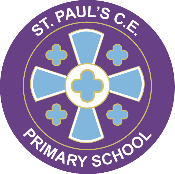 How we use Governor & Volunteer InformationAdopted by:  Resources CommitteeOn:   January 2020Review:   Spring 2022Under data protection law, individuals have a right to be informed about how the school uses any personal data that we hold about them. We comply with this right by providing ‘privacy notices’ (sometimes called ‘fair processing notices’) to individuals where we are processing their personal data.This privacy notice explains how we collect, store and use personal data about individuals working with the school in a voluntary capacity, including Governors. St Paul’s CE Primary school, (the School) are the ‘Data controller’ for the purposes of data protection law.We have appointed Grow Education Partners Ltd as our data protection officer (DPO) and the responsible contact is David Coy (see ‘Contact us’ belowThe Personal Data we holdPersonal data that we may collect, use, store and share (when appropriate) about you includes, but is not limited to:Personal information (such as name, date of birth, next of kin, dependents, marital status)Contact details (such as telephone number, email address, postal address, for you and your emergency contacts)Protected characteristics (such as trade union membership, nationality, language, ethnic origin, sexual orientation, health and religion or belief, where this has been provided)Relevant medical information (such as physical or mental health conditions, including for any disabilities which the organisation needs to make any reasonable adjustments to fulfil its duty of care)Qualifications, and employment records (such as work history, job titles, references, training records and professional memberships)Outcomes of any disciplinary and/or grievance procedures, including any warning issues to you and related correspondence Governor performance information (Such as meeting attendance, visits, roles, and leadership responsibilities)Information about business and pecuniary interestsInformation about your criminal recordClosed-circuit television (CCTV) footageData about your use of the school’s information and communications systemPhotographs & Video (for internal safeguarding & security purposes, school newsletters, media, and promotional purposes)Payment and banking details where required (e.g., for expense claims). We may also hold personal data about you from third parties, such as information supplied by the appointing body and from the Disclosure & Barring Service, in order to comply with our legal obligations and statutory guidance.A full breakdown of the information we collect on volunteers can be found in the record of data processing which can be requested from Paul’s CE Primary school office@stpauls.hounslow.sch.ukWhy we collect and use this informationThe reasons we collect and process this data includes but is not limited to:Establish and maintain effective governanceMeet statutory obligations for publishing and sharing voluntary individuals’ detailsFacilitate safeguarding as part of our safeguarding obligations towards pupilsFulfil our legal obligations in appointing voluntary individuals Support developmentEqualities monitoring and reportingEnsure that appropriate access arrangements can be provided for volunteers who require themTo comply with the law regarding data sharing Respond to any school workforce issuesUndertake statutory reporting the Department for Education.The lawful basis on which we use this informationAre defined under data protection legislation and for personally identifiably information are:Processing is necessary to fulfil a contract with youYou have given consent for one or more specific purposesProcessing is necessary to comply with the school’s legal obligationsProcessing is necessary to protect your vital interestsProcessing is necessary for tasks in the public interest or exercise of authority vested in the controller (the provision of education).Processing is necessary for the school’s legitimate interests or the legitimate interests of a third party.When we process special category information, which is deemed to be more sensitive, the following lawful basis are used:You have given explicit consentEmployment, social security, and social protectionIt is necessary to fulfil the school’s obligations or your obligationsIt is necessary to protect your vital interests Processing is carried out by a foundation or not-for-profit organisation (includes religious, political, or philosophical organisations and trade unions)Reasons of public interest around public health.Where we have obtained consent to use personal data, this consent can be withdrawn at any time. We will make this clear when we ask for consent and explain how consent can be withdrawnCollecting this informationWhile the majority of the information we collect from you is mandatory, there is some information that you can choose whether or not to provide to us.Whenever we seek to collect information from you, we make it clear whether you must provide this information (and if so, what the possible consequences are of not complying), or whether you have a choice.Storing your dataPersonal data is stored in accordance with our Data Retention policy.We retain personal information about all volunteers. This information is kept secure and is only used for purposes directly relevant to your work with the school. When your relationship with the school has ended, we will retain and dispose of your personal information in accordance with our Data Retention Schedule. A copy of this can be obtained by contacting Mr Matthew Roy at office@stpauls.hounslow.sch.ukWe have data protection policies and procedures in place, including strong organisational and technical measures, which are regularly reviewed.  Further information can be found on our website.Who we share information withIn order for us to legally, effectively and efficiently function we are required to share data   with appropriate third parties, including but not limited to:The Department for Education- to meet our legal obligations to share certain information.Our local authority – to meet our legal obligations to share certain information with it, such as details of governorsSuppliers and service providers – to enable them to provide the service we have contracted them for, such as governor support and IT services Training centres and awarding bodies-in order to share information and feedback on your performance. Your families and representatives- such as in the event of an emergency Our auditors to ensure compliance with our legal obligations Trade Unions and Professional Associations - to enable them to provide the service their members requireProfessional advisers and consultants - for us to develop our services and best provide our public service Employment & recruitment agencies and future employers - to support reference requests Police forces, courts, tribunals, security organisations- to create a secure workplace for all at the school.  Charities and voluntary organisations.Transferring data internationallyWe may send your information to other countries when:we or a company we work with store information on computer servers based overseas; orwe communicate with you when you are overseas. We conduct due diligence on the companies we share data with and note whether they process data in the UK, EEA (which means the European Union, Liechtenstein, Norway and Iceland) or outside of the EEA. The UK and countries in the EEA are obliged to adhere to the requirements of the GDPR and have equivalent legislation which confer the same level of protection to your personal data.For organisations who process data outside the UK and EEA we will assess the circumstances of how this occurs and ensure there is no undue risk.Additionally, we will assess if there are adequate legal provisions in place to transfer data outside of the UK.Why we share your informationDepartment for Education (DfE)We share personal data with the Department for Education (DfE) on a statutory basis. Under s.538 of the Education Act 1996, and the Academies Financial Handbook, the Secretary of State requires boards to provide certain details they hold about people involved in governance, as volunteered by individuals, and the information kept up to date.Data collection requirements:In order to successfully perform our key functions, we need to share personal data with organisations for example we share personal data with the Department for Education (DfE) on a statutory basis. Under s.538 of the Education Act 1996, and the Academies Financial Handbook, the Secretary of State requires boards to provide certain details they hold about people involved in governance, as volunteered by individuals,  and the information kept up to date. To find out more about the data collection requirements placed on us by the Department for Education including the data that we share with them, go to https://www.gov.uk/education/data-collection-and-censuses-for-schools.For more information about the department’s data sharing process, please visit: https://www.gov.uk/data-protection-how-we-collect-and-share-research-data. To contact the department: https://www.gov.uk/contact-dfeData Protection Rights Individuals have a right to make a ‘subject access request’ to gain access to personal information that the school holds about them.Parents/carers can make a request with respect to their child’s data where the child is not considered mature enough to understand their rights over their own data (usually under the age of 12), or where the child has provided consent.If you make a subject access request, and if we do hold information about you, we will:Give you a description of itTell you why we are holding and processing it, and how long we will keep it forExplain where we got it from, if not from youTell you who it has been, or will be, shared withLet you know whether any automated decision-making is being applied to the data, and any consequences of this NOT provide information where it compromises the privacy of othersGive you a copy of the information in an intelligible form.You may also have the right for your personal information to be transmitted electronically to another organisation in certain circumstances.In most cases, we will respond to subject access requests within 1 month, as required under data protection legislation However, we are able to extend this period by up to 2 months for complex requests or exceptional circumstances.Your Other Rights regarding your Data:You may:Withdraw your consent to processing at any time (this only relates to data for which the school relies on consent as a lawful basis for processing) Ask us to rectify, erase or restrict processing of your personal data, or object to the processing of it in certain circumstances and where sufficient supporting evidence is suppliedPrevent the use of your personal data for direct marketingChallenge processing which has been justified on the basis of public interest, official authority or legitimate interestsRequest a copy of agreements under which your personal data is transferred outside of United KingdomObject to decisions based solely on automated decision making or profiling (decisions taken with no human involvement, that might negatively affect you)Request a cease to any processing that is likely to cause damage or distressBe notified of a data breach in certain circumstancesRefer a complaint to the ICOAsk for your personal data to be transferred to a third party in a structured, commonly used and machine-readable format (in certain circumstances).The School will comply with the Data Protection legislation in regard to dealing with all data requests submitted in any format, although individuals are asked to preferably submit their request in written format to assist with comprehension. Parents/carers also have a legal right to access to their child’s educational record. If you would like to exercise any of the rights or requests listed above, please contact Mr Matthew Roy, School Business Manager office@stpauls.hounslow.sch.uk02085603297St Paul’s CE primary school, St Paul’s Road, Brentford , TW8 0PNWe reserve the to verify the requesters identification by asking for Photo ID. If this proves insufficient then further ID may be required. Data Protection Breaches If you suspect that yours or someone else’s data has been subject to unauthorised or unlawful processing, accidental loss, destruction or damage. Then we ask that you please contact Mr Matthew Roycvia office@stpauls.hounslow.sch.uk and advise us without undue delay.ComplaintsWe take any complaints about our collection and use of personal information very seriously.If you think that our collection or use of personal information is unfair, misleading or inappropriate, or have any other concern about our data processing, please raise this with us in the first instance.To make a complaint, please contact our data protection officer, David Coy (contactable on david.coy@london.anglican.org, 07903 506531).Alternatively, you can make a complaint to the Information Commissioner’s Office:Refer a concern online at https://ico.org.uk/concerns/Call 0303 123 1113Or write to: Information Commissioner’s Office, Wycliffe House, Water Lane, Wilmslow, Cheshire, SK9 5AFContact usIf you have any questions, concerns or would like more information about anything mentioned in this privacy notice, please contact our School Data Protection Lead; School Business Manager Matthew Roy or the Data or the Data Protection Officer, David Coy (contactable on david.coy@london.anglican.org, 07903 506531).